受　講　申　込　書　※メールの場合は、上記内容をご記入の上、メールアドレス　kks.mlad1@ejcs.co.jp　までお送りください。※受講料は事前の振込をお願いしております。「ＦＡＸ」「メール」いずれのお申込の場合でも、お申込の確認とともに振込先記載の請求書を郵送いたしますので、指定期日までのお振込をお願いします。※弊社にてご入金確認後、テキストを郵送いたします。なお、「受講票」は発行いたしません。※いったん振込まれた受講料は、理由の如何を問わず返金いたしかねますので、ご了承ください。※本講座は、建設業振興基金様の特別研修ではございませんので、お間違えないようお願いします。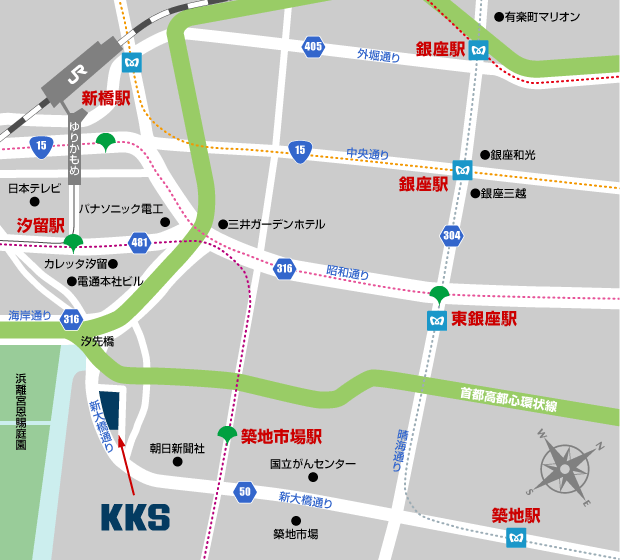 上記地図は「建設経営サービス」のホームページで拡大してご覧いただけます。URL : http://www.kks-21.com/about/data/kks-profile.pdf今回の申込　新規　　　・　　　再受講　　　どちらかに○をしてください。お 名 前（フリガナ）勤 務 先ご 住 所（　会　社　・　自　宅　）どちらかに○をして住所をご記入ください。〒送付物の送付先（④と同じ場合は記入不要です）（　会　社　・　自　宅　）どちらかに○をして住所をご記入ください。〒　　　　－　　　　　　電話番号（会社・自宅・携帯電話）どれかに○をして電話番号をご記入ください。E-mail　　　　　　　　　　＠